муниципальное бюджетное дошкольное образовательное учреждение детский сад №18 муниципального образования Успенский районПРИКАЗот  20.10.2017г                                                                                             № 94-О                                                                               х. Державный  "О проведении заседания аттестационной комиссии МБДОУ детский сад №18                                                                                 по аттестации педагогических работников с целью подтверждения   соответствия занимаемой должности.           В соответствии  с частью 4 статьи 49  Федерального Закона Российской Федерации от 29 декабря 2012 года№273ФЗ «Об образовании в Российской Федерации» с порядком проведения аттестации педагогических работников организации, осуществляющих образовательную деятельность, утвержденным приказом министерством образовании и науки Российской Федерации от 07 апреля 2014 года №276  п р и к а з ы в а ю:Провести заседание аттестационной комиссии 20 октября 2017 года с целью установления соответствие занимаемой должности музыкального руководителя Брюховецкой Елены Васильевны.Утвердить :                                                                                                                                 1) список  аттестуемых педагогических работников в целях подтверждения занимаемой должности в 2017-2018 учебном году.                                                         2) состав аттестационной комиссии по проведению аттестации                          педагогических работников в целях подтверждения занимаемой должности                          в 2017-2018 учебном году.                                                                                                  3) График  аттестации педагогических работников в целях подтверждения занимаемой   должности в 2017-2018 учебном году.                                                        4)    График заседании аттестационной комиссии  МБДОУ детского сада №18 на 2017-2018учебный год.                                                                                                                 5) Состав рабочей группы  по внутреннему аудиту аттестационных портфолио.  3. Ответственному за проведение аттестации своевременно вносить в аттестационную комиссию представления педработников, аттестуемых в целях подтверждения соответствие занимаемой должности.                                            предоставлять  в МКУ УО заявления и список  аттестации педагогических работников в целях подтверждения занимаемой   должности в 2017-2018 учебном году.                                                                                                                                                                                                         Контроль за исполнением данного приказа оставляю за собой.Заведующая МБДОУ №18                                              Д.А. БирамоваС приказом ознакомлен(а):Приложение №1 к приказу от 20.10.2017г №______«О прооведении аттестации педагогических работников МБДОУ №18 в 2017-2018 учебном годув целях подтверждения соответствия занимаемой должности СПИСОКаттестуемых педагогических работников в целях подтверждения занимаемой должности в 2017-2018 учебном годуЗаведующая МБДОУ №18                                 Д.А. БирамоваС приказом ознакомлен(а): Приложение №2 к приказу от 20.10.2017г №______«О прооведении аттестации педагогических работников МБДОУ №18 в 2017-2018 учебном годув целях подтверждения соответствия занимаемой должности Состав аттестационной комиссии по проведению аттестации                              педагогических работников в целях подтверждения занимаемой должности                           в 2017-2018 учебном году - Председатель аттестационной комиссии: Алексеенко Н.Г. - воспитатель   - Заместитель председателя аттестационной комиссии: Токмакова А.Л. председатель ПК - секретарь аттестационной комиссии: Ржевская Т.Н. - воспитатель             члены аттестационной комиссии:  - Медведева К.А.-  воспитатель  - Зубкова А.Ю. -  музыкальный руководительЗаведующая МБДОУ №18                                 Д.А. БирамоваС приказом ознакомлен(а):Приложение №3 к приказу от 20.10.2017г №______«О прооведении аттестации педагогических работников МБДОУ №18 в 2017-2018 учебном годув целях подтверждения соответствия занимаемой должности График                                                                                                                                    аттестации педагогических работников в целях подтверждения занимаемой должности в 2017-2018 учебном годуЗаведующая МБДОУ №18                                 Д.А. БирамоваСогласовано:Председатель первичнойпрофсоюзной организации                                Токмакова А.Л.Приложение №4 к приказу от 20.10.2017г №______«О прооведении аттестации педагогических работников МБДОУ №18 в 2017-2018 учебном годув целях подтверждения соответствия занимаемой должности График заседании аттестационной комиссии                                                                        МБДОУ детского сада №18 на 2017-2018учебный год.Приложение №5 к приказу от 20.10.2017г №______«О прооведении аттестации педагогических работников МБДОУ №18 в 2017-2018 учебном годув целях подтверждения соответствия занимаемой должности Состав рабочей группы  по внутреннему аудиту аттестационных портфолио.Председатель аттестационной комиссии: Алексеенко Н.Г. - воспитатель   - Заместитель председателя аттестационной комиссии: Токмакова А.Л. председатель ПК - секретарь аттестационной комиссии: Ржевская Т.Н. - воспитатель             члены аттестационной комиссии:  - Медведева К.А.-  воспитатель  - Зубкова А.Ю. -  музыкальный руководительЗаведующая МБДОУ №18                                 Д.А. БирамоваСогласовано:Председатель первичнойпрофсоюзной организации                                Токмакова А.Л.С приказом ознакомлены:муниципальное бюджетное дошкольное образовательное учреждение детский сад №18 муниципального образования Успенский районПриказ  от  20.10.2017г                                                                                                          № 95-Ох. ДержавныйОб аттестации педработников      В соответствии  с частью 4 статьи 49  Федерального Закона Российской Федерации от 29 декабря 2012 года№273ФЗ «Об образовании в Российской Федерации»  и на основании решения аттестационной комиссии МБДОУ №18    от  20 марта 2017 года (протокол №1)   п р и к а з ы в а ю:    1. Подтвердить соответствие занимаемой должности музыкального руководителя Брюховецкой Елены Васильевны     2. Контроль за выполнением настоящего приказа оставляю за собой.Заведующая МБДОУ №18                                           Д.А. БирамоваС приказом ознакомлена:                                           Е.В. Брюховецкая 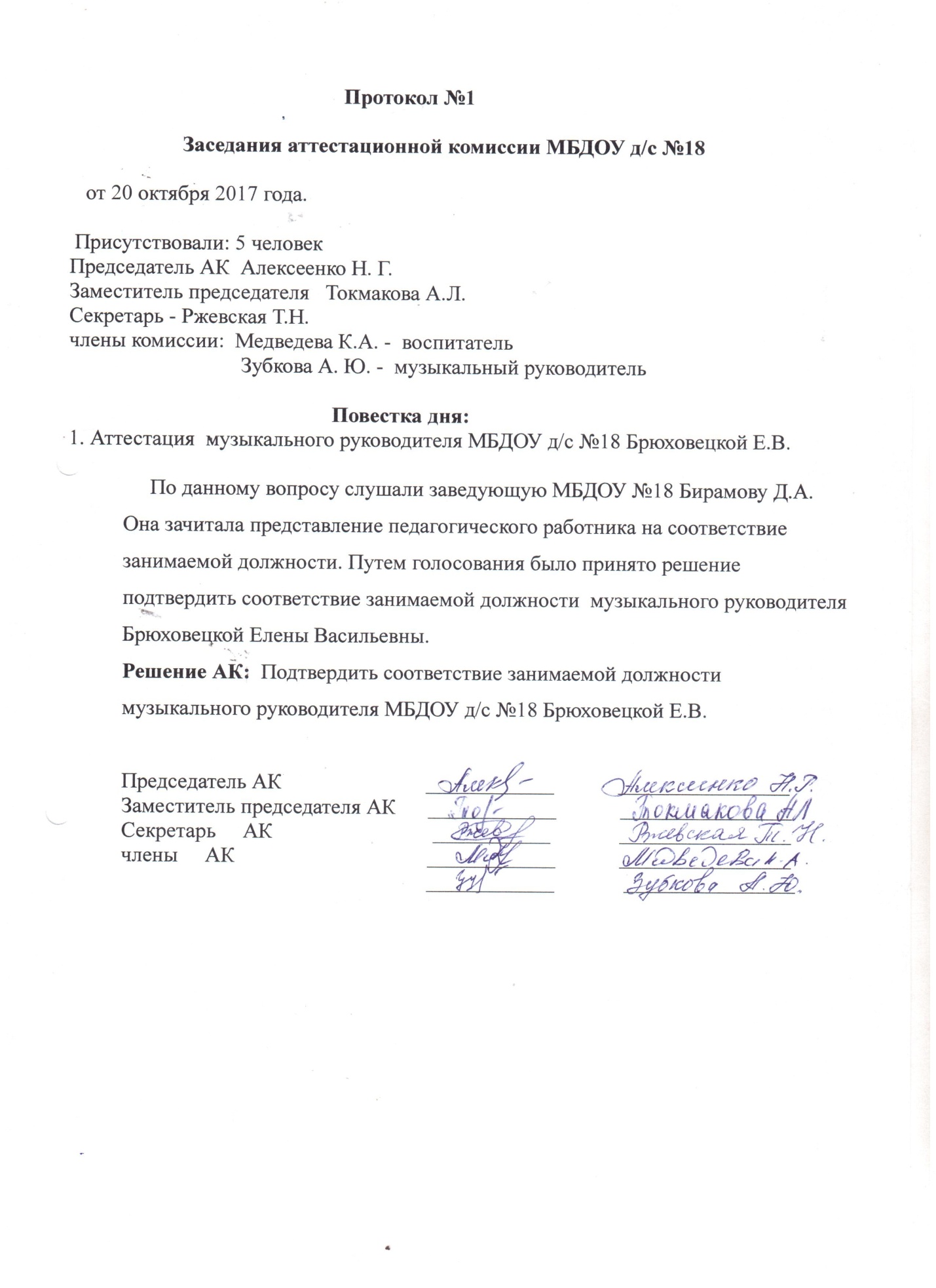 №п/пФИО педагогических работниковДата проведения аттестации1Брюховецкая Елена ВасильевнаОктябрь 2017года№п/пФИО педагогических работниковДолжность аттестуемых педагогических работниковДата проведения аттестации1Брюховецкая Елена ВасильевнаМузыкальный руководительОктябрь 2017года№п/пТема заседанииДата проведения аттестации1Брюховецкая Елена ВасильевнаОктябрь 2017года